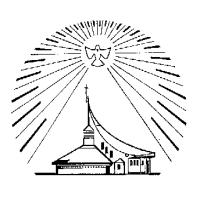 RÍMSKOKATOLÍCKA CIRKEV, FARNOSŤ BRATISLAVA - DÚBRAVKABrižitská 15, 841 01 Bratislavakancelaria.dsv@gmail.com		www.dubravka.fara.sk 		Tel.:0910 487 709PRIHLÁŠKA NA PRÍPRAVU K SVIATOSTI BIRMOVANIA 2023/2024BIRMOVANECMeno a Priezvisko: .................................................Škola a Trieda budúci šk. rok:............................................Dátum narodenia: ...................................................Miesto narodenia: ...............................................................Dátum krstu: .......................................................... Miesto krstu: .......................................................................Adresa bydliska: .................................................................................................................................................. Telefón: .................................................................. Mail: ...................................................................................Meno Otca .................................................... Meno Matky (rodená) .................................................................. Ak birmovanec nie je pokrstený vo farnosti Dúbravka, je potrebné dať potvrdiť túto prihlášku v tomtorámčeku alebo doniesť krstný list z farnosti, kde bol krst udelený.Potvrdzujem, že ............................................................................................... bol/a pokrstený/ádňa .................................................. vo farnosti ............................................................................Záznam o krste sa nachádza: zv. ..........., str. .................., č. .................V ...................................... dňa.................................. prot. č. .................................Podpis a pečiatka		      PREHLÁSENIE RODIČOVJa, otec – matka vedomý(á) si pred Bohom svojej zodpovednosti za náboženskú a mravnú výchovusvojho syna/dcéry, prehlasujem, že sa postarám, aby sa môj syn/moja dcéra zodpovedne a dostatočnepripravil(a) na prijatie sviatosti birmovania. Prehlasujem, že sa postarám o to, aby boli splnené všetkypožiadavky, ktoré sa na prijatie sviatosti birmovania vyžadujú. Beriem na vedomie, že v prípadenesplnenia určených požiadavok bude sviatosť birmovania môjmu synovi/dcére oddialená.podpis rodičaPREHLÁSENIE BIRMOVANCASvojím podpisom potvrdzujem, že mám osobný záujem o sviatosť birmovania a prijímam na sebavšetky požiadavky, ktoré budú na mňa počas prípravy kladené. Budem sa pravidelne zúčastňovať sv.omší v nedeľu a sviatky a všetkých prípravných stretnutí; v snahe dobrej prípravy na túto sviatosť sabudem snažiť nevynechať mesačnú sv. spoveď a svojím správaním a vedomosťami dokážem, žechcem prijať kresťanský štýl života; ak bez závažného dôvodu budem absentovať na sv. omšiach akatechézach, a v prípade, že sa budem nevhodne správať alebo ak nebudem mať potrebné vedomosti,budem rešpektovať rozhodovacie právo zodpovedného kňaza pristúpiť alebo nepristúpiť k prijatiu sv.birmovania. Moje rozhodnutie je dobrovoľné a slobodné.( Dotknutá osoba svojím podpisom potvrdzuje, že sa oboznámila s princípmi ochrany osobných údajov Rímskokatolíckej cirkvi v Slovenskej Republike. )Dátum ................................................................ Podpis...........................................................................Vyplnenú prihlášku donesie birmovanec, do konca júna, do sakristie kostola Duch Svätého v Dúbravke.Prvé stretnutie birmovancov bude 8.9.2023 v kostole Ducha Svätého v Dúbravke o 18.00 hod.